Fabulous FiltrationName:								Class:			How do you think we can easily and inexpensively clean water?We can make a filter to clean some of the pollution out of water. These are the materials you will need:2 l Coke (or similar) bottle Gravel small Gravel largeSandServiettesOld sockscoffee filtersCotton woolActivated charcoalpollution substitute mixed in water (sand, food waste, bits of plastic, food colouring, cooking oil, spice etc.)You will be using the design process to make your filter. 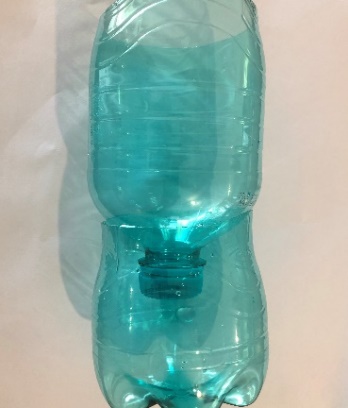 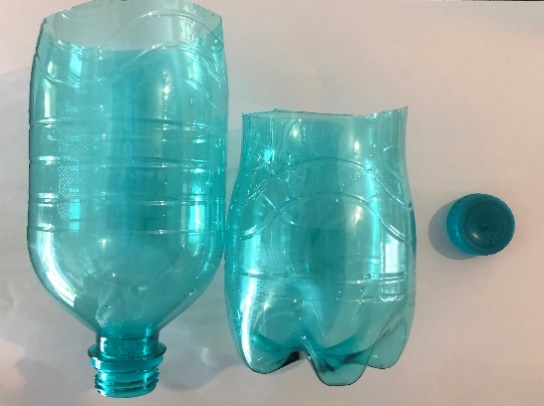 To begin, you need to test the filtering capacity of each filtering component. To make “polluted” water, mix water with sand, leaves, some food colouring, tiny pieces of plastic and paper and a bit of oil.InvestigateWhich filters/ filter combinations do you think will work best to filter out contaminants?TestYou will need to test the individual filter components to get a general idea of their filtering abilities.PredictionI predict that__________________________________________ (my filter combination type e.g. sand, gravel and cotton wool) will filter the water best, because________________________________________________________________________________________________________________________________________________________________________________________________________________________________DesignUsing the materials test above (you can use all the above or as many as you need), design the water filter best suited to successfully cleaning pollution out of water.  Draw your filter in the box below, remember to label it clearly.MakeIt is time to make and test your filter system.   Draw a picture of your water before it goes in the filter.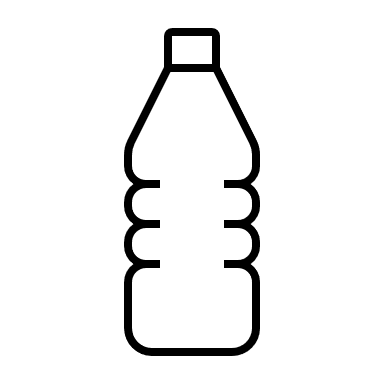 		       Before						AfterDescribe your observations of your water BEFORE filtration (smell, colour etc):______________________________________________________________________________________________________________________________________________________________________________________________________________________________________________________ Describe your observations of your water AFTER filtration (smell, colour etc):______________________________________________________________________________________________________________________________________________________________________________________________________________________________________________________ EvaluateMy prediction was right/wrong?  Why?______________________________________________________________________________________________________________________________________________________________________________________________________________________________________________________ Did the filter work as expected?  Explain.______________________________________________________________________________________________________________________________________________________________________________________________________________________________________________________ Would you drink this water?  Why?______________________________________________________________________________________________________________________________________________________________________________________________________________________________________________________ Do you think the filtered water is clean enough to put into a river? Explain.______________________________________________________________________________________________________________________________________________________________________________________________________________________________________________________ What could you change in your filter to make it more efficient?______________________________________________________________________________________________________________________________________________________________________________________________________________________________________________________ CommunicateWrite down all the steps needed to make your filter.______________________________________________________________________________________________________________________________________________________________________________________________________________________________________________________________________________________________________________________________________________________________________________________________________________________________________________________________________________________________________________________________________________________________________________________________________________________________________________________________________________________________________________________________________________________________________________________________________________________________________________________________________________________________________________________________________________________________________________________________________________________________________________________________________________________________________________________________________________________________________________________________________________________________________________________________________________________________________________________________________________________________________________________________________________________________________________________________________________________Can you think of some clever ways to help clean our water in our rivers and dams?____________________________________________________________________________________________________________________________________________________________________________________________________________________________________________________________________________________________________________________________________________________________________________________________________________________________________________________________________________________________________________  Filter TypeType of pollution removedOld sockCotton woolCoffee Filter paperSand filterSoil filterSmall gravel filterLarge gravel filterCharcoal filterServiettes